Markets & Reliability CommitteesPJM Conference and Training Center, Audubon, PA / WebExJanuary 25, 20239:00 a.m. – 11:35 a.m. EPTAdministration (9:00-9:05)Welcome, announcements and Anti-trust, Code of Conduct, and Public Meetings/Media Participation – Stu Bresler and Dave Anders Consent Agenda (9:05-9:10)Approve minutes of the December 21, 2022 meeting of the Markets and Reliability Committee.Endorse proposed revisions to Manual 02: Transmission Service Request addressing clarifying changes related to the Internal Network Integration Transmission Service (NITS) Process issue, as well as administrative cleanup. Endorse proposed revisions to Manual 14A: New Services Request Process and Manual 14B: PJM Regional Transmission Planning Process addressing the generator deliverability test.  Endorse proposed revisions to Manual 28: Operating Agreement Accounting addressing conforming clarifications and corrections to support the implementation of Reserve Price Formation. Endorse proposed revisions to Manual 38: Operations Planning resulting from its periodic review.  Endorse proposed revisions to the Regional Transmission and Energy Scheduling Practices document. These changes are in support of the NAESB version 3.3 Business Practice Standards, as well as administrative cleanup. Endorsements (9:10-10:30)Capacity Interconnection Rights for ELCC Resources (9:10-9:35) Brian Chmielewski will review a proposed solution package addressing Capacity Interconnection Rights (CIR) for ELCC Resources. The committee will be asked to endorse a proposed solution package and corresponding Manual, Tariff and Reliability Assurance Agreement (RAA) revisions.  Same day endorsement may be sought at the Markets and Reliability Committee and Members Committee for the Tariff and RAA revisions.  Issue Tracking: Capacity Interconnection Rights (CIR) for ELCC Resources Emerging Technology Forum (ETF) Charter (9:35-9:50) Scott Baker will review proposed revisions to the Emerging Technologies Forum Charter. The committee will be asked to approve the proposed Charter revisions.Hybrid Resources Phase II (9:50-10:10)Danielle Croop will review the package detailing the Hybrid Resources Phase II solutions. The committee will be asked to endorse the proposed solution and corresponding Tariff and Operating Agreement (OA) revisions.
Issue Tracking: Solar-Battery Hybrid ResourcesDay-ahead Zonal Load Bus Distribution Factors (10:10-10:30) Amanda Martin will review a proposed solution package and associated revisions to Manual 11: Energy & Ancillary Services Market Operations, Manual 28: Operating Agreement Accounting, and Tariff Section 31.7 addressing the zonal load bus distribution factors. The committee will be asked to endorse the proposed solution package and corresponding Manual and Tariff revisions.  Issue Tracking: Day-ahead Zonal Load Bus Distribution FactorsFirst Readings (10:30-11:35)IROL/CIP Revised Issue Charge (10:30-11:00)Greg Poulos, on behalf of Delaware Division of the Public Advocate, will move and Lynn Horning, American Municipal Power, will second the revised IROL/CIP Issue Charge proposed by the IMM at the December 2022 Operating Committee meeting.  The committee will be asked to approve the revised Issue Charge at its next meeting.  Issue Tracking:  IROL Critical CIP Cost RecoveryManual 6 FTR Bid Limits (11:00-11:20) Emmy Messina will review a proposed solution to update the FTR auction bid limit and corresponding revisions in Manual 6: Financial Transmission Rights. The committee will be asked to endorse the proposed solution at its next meeting.Manuals (11:20-11:35)Sean Flamm will review conforming revisions to Manual 27: Open Access Transmission Tariff Accounting addressing the allocation methodology for Schedule 9: PJM Settlement charges to conform to the settlement agreement approved by the FERC in Docket No. ER22-26 in November 2022. The committee will be asked to endorse the proposed revisions at its next meeting.Ben Miller will review proposed revisions to Manual 40: Training and Certification Requirements resulting from its periodic review. The committee will be asked to endorse the proposed revisions at its next meeting.Future Agenda Items (11:35)Author: M. GreeningAntitrust:You may not discuss any topics that violate, or that might appear to violate, the antitrust laws including but not limited to agreements between or among competitors regarding prices, bid and offer practices, availability of service, product design, terms of sale, division of markets, allocation of customers or any other activity that might unreasonably restrain competition. If any of these items are discussed the chair will re-direct the conversation. If the conversation still persists, parties will be asked to leave the meeting or the meeting will be adjourned.Code of Conduct:As a mandatory condition of attendance at today's meeting, attendees agree to adhere to the PJM Code of Conduct as detailed in PJM Manual M-34 section 4.5, including, but not limited to, participants' responsibilities and rules regarding the dissemination of meeting discussion and materials.Public Meetings/Media Participation: Unless otherwise noted, PJM stakeholder meetings are open to the public and to members of the media. Members of the media are asked to announce their attendance at all PJM stakeholder meetings at the beginning of the meeting or at the point they join a meeting already in progress. Members of the Media are reminded that speakers at PJM meetings cannot be quoted without explicit permission from the speaker. PJM Members are reminded that "detailed transcriptional meeting notes" and white board notes from "brainstorming sessions" shall not be disseminated. Stakeholders are also not allowed to create audio, video or online recordings of PJM meetings. PJM may create audio, video or online recordings of stakeholder meetings for internal and training purposes, and your participation at such meetings indicates your consent to the same.Participant Identification in Webex:When logging into the Webex desktop client, please enter your real first and last name as well as a valid email address. Be sure to select the “call me” option.PJM support staff continuously monitors Webex connections during stakeholder meetings. Anonymous users or those using false usernames or emails will be dropped from the teleconference.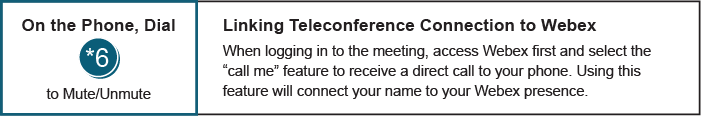 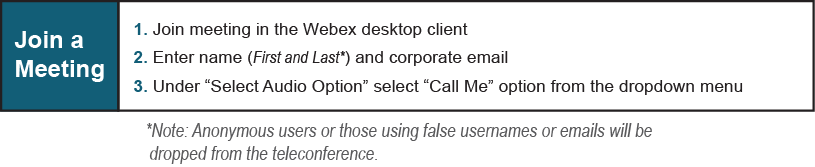 Future Meeting Dates and MaterialsFuture Meeting Dates and MaterialsFuture Meeting Dates and MaterialsFuture Meeting Dates and MaterialsMaterials Due
 to SecretaryMaterials PublishedDateTimeLocationLocationFebruary 23, 2023 9:00 a.m. 9:00 a.m. PJM Conference & Training Center and WebExFebruary 13, 2023 February 16, 2023March 22, 20239:00 a.m.9:00 a.m.PJM Conference & Training Center and WebExMarch 10, 2023March 15, 2023April 26, 20239:00 a.m.9:00 a.m.PJM Conference & Training Center and WebExApril 14, 2023April 19, 2023May 31, 2023 9:00 a.m. 9:00 a.m. PJM Conference & Training Center and WebExMay 19, 2023May 24, 2023June 22, 2023 9:00 a.m. 9:00 a.m. PJM Conference & Training Center and WebExJune 12, 2023June 15, 2023July 26, 2023 9:00 a.m. 9:00 a.m. PJM Conference & Training Center and WebExJuly 14, 2023July 19, 2023August 23, 2023 9:00 a.m.9:00 a.m.PJM Conference & Training Center and WebExAugust 11, 2023August 16, 2023 September 20, 2023 9:00 a.m. 9:00 a.m. PJM Conference & Training Center and WebExSeptember 8, 2023September 13, 2023October 25, 20239:00 a.m.9:00 a.m.PJM Conference & Training Center and WebExOctober 13, 2023October 18, 2023November 15, 20239:00 a.m.9:00 a.m.PJM Conference & Training Center and WebExNovember 3, 2023November 8, 2023 December 20, 2023 9:00 a.m.9:00 a.m.PJM Conference & Training Center and WebExDecember 8, 2023December 13, 2023